Take Action against gender-based violenceTake Action against gender-based violenceTake Action against gender-based violenceTake Action against gender-based violenceTake Action against gender-based violenceTake Action against gender-based violenceTake Action against gender-based violence16 days of Activism16 days of Activism16 days of Activism16 days of ActivismNov- Dec 2022Nov- Dec 2022The UN’s 16 Days of Activism against Gender-Based Violence is a global campaign that takes places annually between 25 November and 10 December. Show your support through one or more of these actions. The UN’s 16 Days of Activism against Gender-Based Violence is a global campaign that takes places annually between 25 November and 10 December. Show your support through one or more of these actions. The UN’s 16 Days of Activism against Gender-Based Violence is a global campaign that takes places annually between 25 November and 10 December. Show your support through one or more of these actions. The UN’s 16 Days of Activism against Gender-Based Violence is a global campaign that takes places annually between 25 November and 10 December. Show your support through one or more of these actions. The UN’s 16 Days of Activism against Gender-Based Violence is a global campaign that takes places annually between 25 November and 10 December. Show your support through one or more of these actions. The UN’s 16 Days of Activism against Gender-Based Violence is a global campaign that takes places annually between 25 November and 10 December. Show your support through one or more of these actions. The UN’s 16 Days of Activism against Gender-Based Violence is a global campaign that takes places annually between 25 November and 10 December. Show your support through one or more of these actions. 16 days of Activism16 days of Activism16 days of Activism16 days of ActivismNov- Dec 2022Nov- Dec 2022Nov 24Nov 24Nov 24Nov 25Nov 26Nov 26Nov 26Nov 27Attend Brazen Hussies film & Q&ABook here: https://bit.ly/3zjXgoxAttend Brazen Hussies film & Q&ABook here: https://bit.ly/3zjXgoxAttend Brazen Hussies film & Q&ABook here: https://bit.ly/3zjXgoxGet active on social mediaFollow Toora Women and share your action selfie with us: https://www.toora.org.au/events/Host a Book Club afternoon tea or eveningCheck out: https://bit.ly/3SFgFao for great ideas Host a Book Club afternoon tea or eveningCheck out: https://bit.ly/3SFgFao for great ideas Host a Book Club afternoon tea or eveningCheck out: https://bit.ly/3SFgFao for great ideas Know the 1800 RESPECT phone numberPut it in your phone; you never know when someone you know might need itNov 28Nov 29Nov 29Nov 30 Nov 30 Dec 1Dec 1Dec 1Dec 2Dec 3Dec 3Dec 3Dec 4Educate your colleagues about the 16 Days campaignFind out more at: https://16dayscampaign.org/It’s Giving Tuesday!Donate to Toora to help us end domestic and family violence in the ACT: https://www.toora.org.au/donate/donate-now/It’s Giving Tuesday!Donate to Toora to help us end domestic and family violence in the ACT: https://www.toora.org.au/donate/donate-now/Strangulation is a global problem Learn ways to improve responses to strangulation at our Lunchtime Learning session. Book here: https://www.toora.org.au/events/Strangulation is a global problem Learn ways to improve responses to strangulation at our Lunchtime Learning session. Book here: https://www.toora.org.au/events/Use your social media accounts for goodPost about women’s rights and gender-based violenceUse your social media accounts for goodPost about women’s rights and gender-based violenceUse your social media accounts for goodPost about women’s rights and gender-based violenceDonate a night outInstead of going out, donate the cost of a meal at a restaurant to Toora or another organisation working to end gender-based violenceHost a movie nightMovies and TV can help open up conversations on difficult topics like DV and gender disrespectHost a movie nightMovies and TV can help open up conversations on difficult topics like DV and gender disrespectHost a movie nightMovies and TV can help open up conversations on difficult topics like DV and gender disrespectLearn more about violence against older womenRead this from Our Watch: https://bit.ly/3f7HHJZDec 5Dec 6Dec 6Dec 7Dec 7Dec 8Dec 8Dec 8Dec 9Dec 10Dec 10Dec 10Call it out!Call out sexism, sexual harassment and disrespect towards women when you see it happeningEnsure your workplace has a reporting and resolution processWatch: https://bit.ly/3FlhZwgEnsure your workplace has a reporting and resolution processWatch: https://bit.ly/3FlhZwgUse your money wiselySupport local, women-owned businessesUse your money wiselySupport local, women-owned businessesEducate a young personTeach them about women’s rights and equalityEducate a young personTeach them about women’s rights and equalityEducate a young personTeach them about women’s rights and equalityWear orange and get colleagues to join youOrange symbolizes a world free of violence against women and girlsToday is International Human Rights DayTalk to someone about why ending gender-based violence is important to youToday is International Human Rights DayTalk to someone about why ending gender-based violence is important to youToday is International Human Rights DayTalk to someone about why ending gender-based violence is important to youFast Facts:Almost 1 in 4 women have experienced intimate partner violenceFast Facts:Almost 1 in 4 women have experienced intimate partner violenceFast Facts:Almost 1 in 4 women have experienced intimate partner violence1 in 2 women have experienced sexual harassment by the age of 151 in 2 women have experienced sexual harassment by the age of 151 in 2 women have experienced sexual harassment by the age of 151 in 2 women have experienced sexual harassment by the age of 151 in 2 women have experienced sexual harassment by the age of 15Every 9 days a woman is killed by her current or former partner in AustraliaEvery 9 days a woman is killed by her current or former partner in AustraliaEvery 9 days a woman is killed by her current or former partner in AustraliaEvery 9 days a woman is killed by her current or former partner in Australia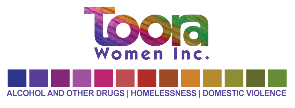 